Formulari i njoftimit te kontrates1. Emri dhe adresa e autoritetit kontraktorEmri 			BASHKIA DEVOLLAdresa			Lagjia nr 1, Rruga 24 Tetori Bilisht             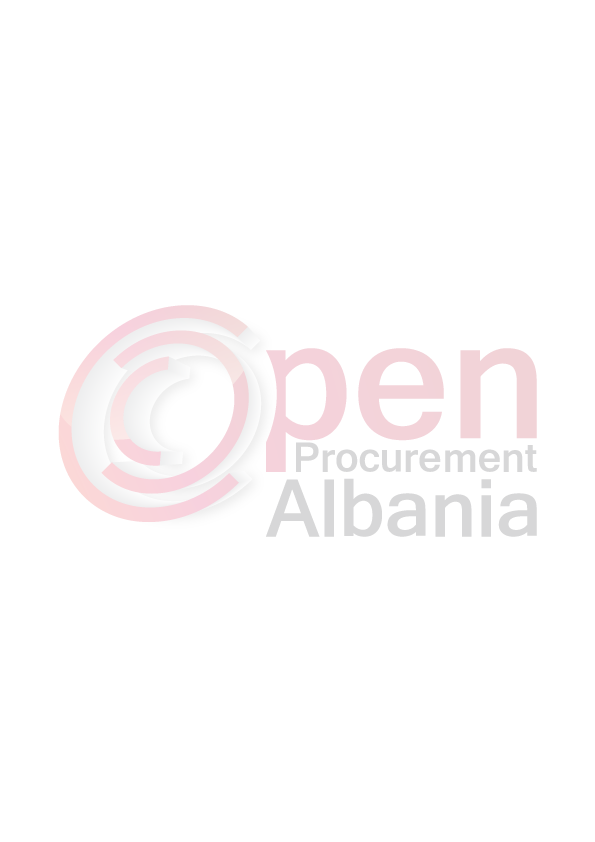 Tel/Fax		             +355 811 2 22 26E-mail			bashkiadevoll@gmail.comFaqja në Internet	www.bashkiadevoll.al2.  Lloji i procedurës se prokurimit:  Procedure e hapur- Pune3. Objekti  i kontratës/marrëveshjes kuadër : Rikualifikim Urban i Qendres se Qyetit Bilisht, Loti i I4. Fondi limit : 103.596.018 (njeqind e tre milion e peseqind e nentedhjete e gjashte mije e tetembedhjete) leke pa T.V.SH dhe 124.315.222 (njeqind e njezet e kater milion e treqind e pesembedhjete mije e dyqind e njezet e dy) leke me T.V.SH5. Kohëzgjatja e kontratës ose afati kohor për ekzekutimin:  6- Afati kohor për dorëzimin e ofertave ose kërkesave për pjesëmarrje: Data : 03/06/2016 Ora: 10:007- Afati kohor për hapjen e ofertave ose kërkesave për pjesëmarrje: Data 03/06/2016 Ora 10:00